ОТЧЕТо выполнении плана мероприятий, приуроченных к международному дню борьбы с коррупцией МБДОУ детский сад комбинированного вида № 50В рамках выполнения  плана мероприятий , приуроченных к международно-му дню борьбы с коррупцией,  6 декабря 2018 года  в МБДОУ  детский сад № 50  для сотрудников  был организован просмотр сказок о коррупции                                          ( ссылка https: \\www.youtube. com\watch?v=5vmz9SZMrOs)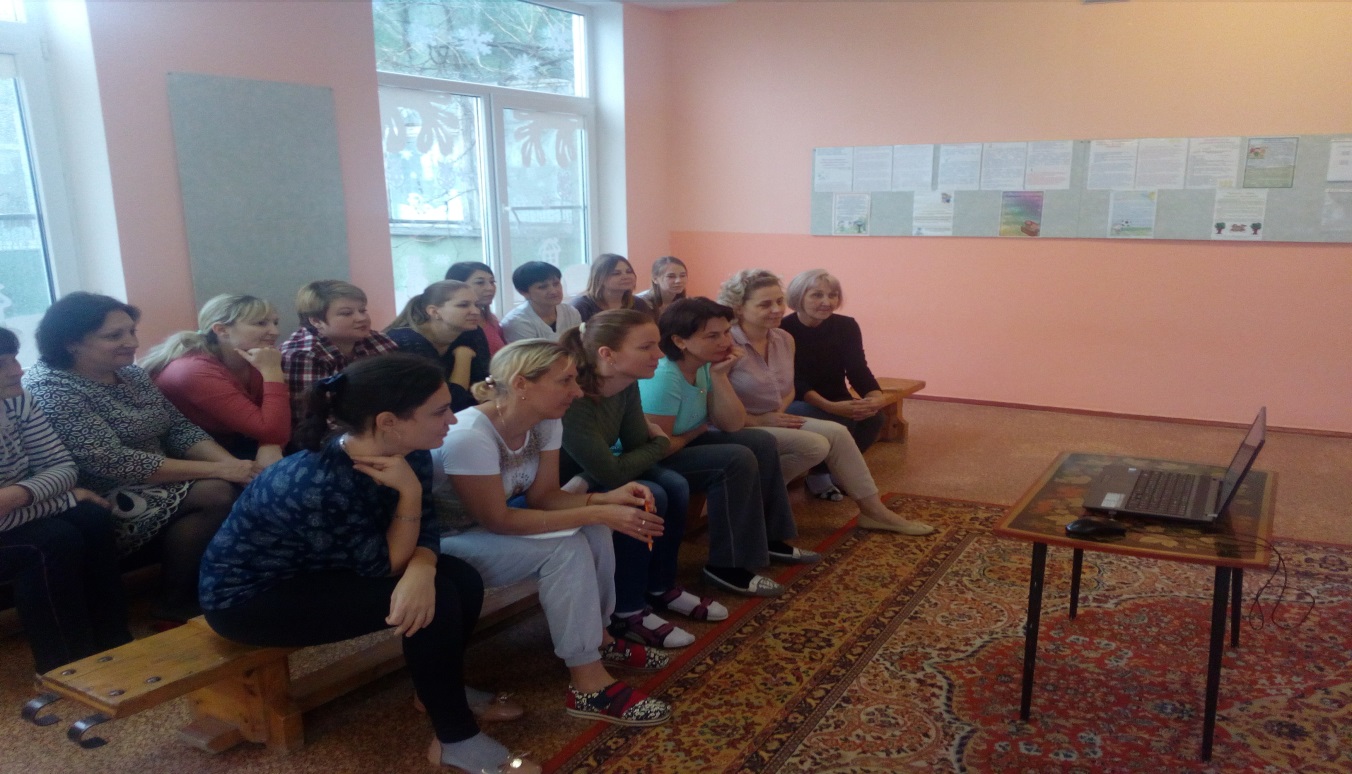 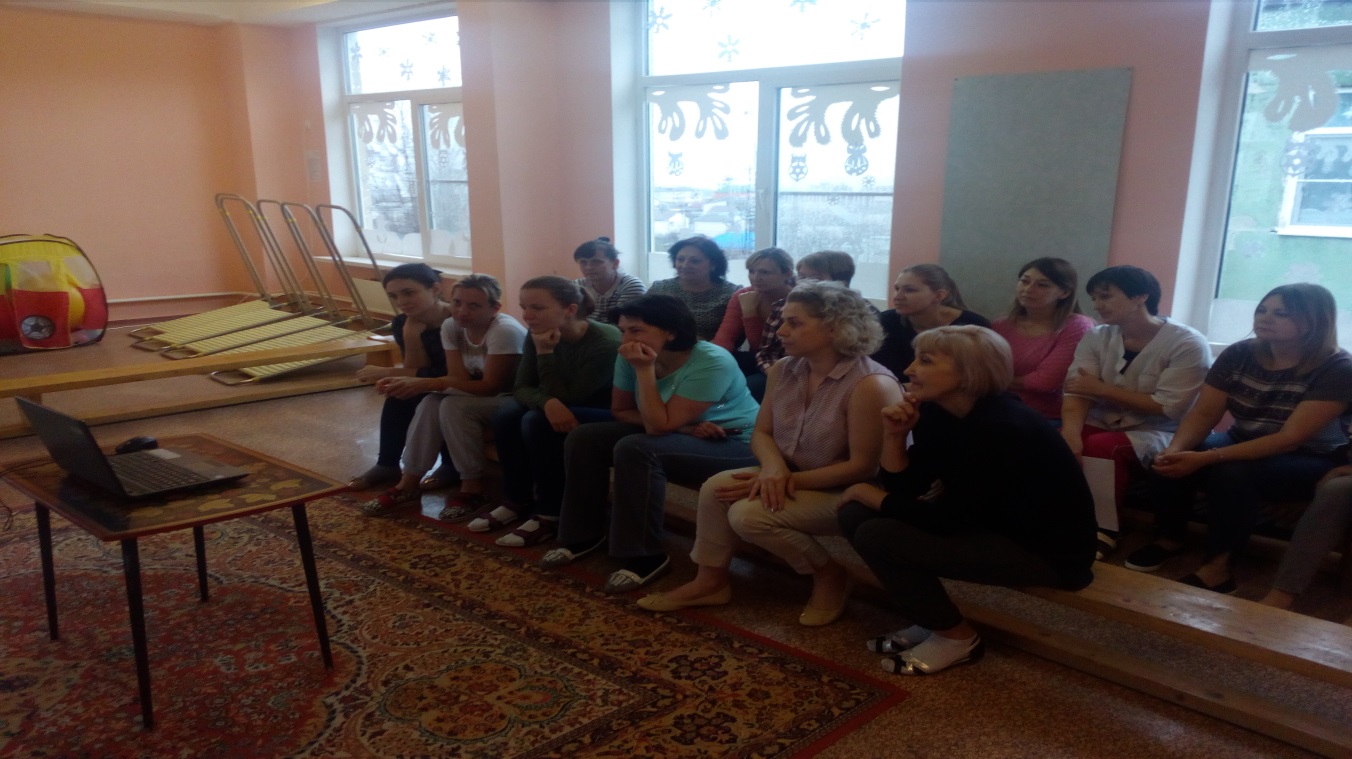 Заведующая  МБДОУ детский сад № 50                                                Чубукова Н.А.